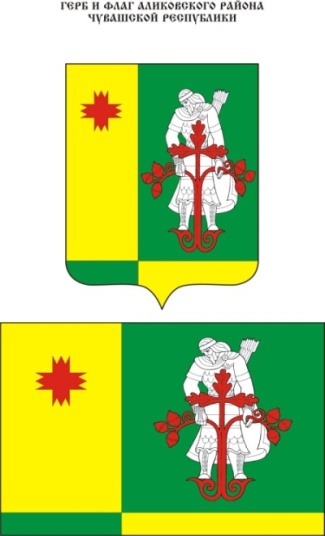 Муниципальная  газета Аликовского   района  Чувашской Республики  ________________________________________________________________Постановление администрации Аликовского района Чувашской Республики от 23.12.2019 г. №1840 «О проведении торгов (открытого аукциона)»В соответствии со статьями 39.11 и 39.12 Земельного кодекса Российской Федерации администрация Аликовского района Чувашской Республики            п о с т а н о в л я е т:1. Провести открытый аукцион по продаже земельного участка из земель сельскохозяйственного назначения с кадастровым номером 21:07:262201:52, адрес (описание местоположения): Местоположение установлено относительно ориентира, расположенного за пределами участка. Ориентир жилой дом. Участок находиться примерно в 250 м, по направлению на юго—запад от ориентира. Почтовый адрес ориентира: Чувашская Республика–Чувашия, р-н Аликовский, с/пос. Яндобинское, д. Чиршкасы; с видом разрешенного использованиея «для ведения личного подсобного хозяйства», общей площадью 6000 кв.м. Начальную цену предмета аукциона по продаже земельного участка определить на основании рыночной стоимости такого земельного участка, определенная в соответствии с Федеральным законом от 29 июля 1998 года N 135-ФЗ "Об оценочной деятельности в Российской Федерации".2.Провести открытый аукцион по продаже земельного участка из земель населенных пунктов с кадастровым номером 21:07:142124:263, адрес (описание местоположения): Чувашская Республика–Чувашия, р-н Аликовский, с/пос. Аликовское, дер. Синерь, ул. Лесная; с видом разрешенного использования «для индивидуального жилищного строительства», общей площадью 1500 кв.м. Начальную цену предмета аукциона по продаже земельного участка определить на основании рыночной стоимости такого земельного участка, определенная в соответствии с Федеральным законом от 29 июля 1998 года N 135-ФЗ "Об оценочной деятельности в Российской Федерации".3.Провести открытый аукцион по продаже земельного участка из земель сельскохозяйственного назначения с кадастровым номером 21:07:190301:272, адрес (описание местоположения): Чувашская Республика–Чувашия, р-н Аликовский, с/пос. Питишевское; с видом разрешенного использования «сельскохозяйственное использование», общей площадью 5530 кв.м. Начальную  цену предмета аукциона по продаже земельного участка определить на основании рыночной стоимости такого земельного участка, определенная в соответствии с Федеральным законом от 29 июля 1998 года N 135-ФЗ "Об оценочной деятельности в Российской Федерации".4. Провести открытый аукцион по продаже земельного участка из земель населенных пунктов с кадастровым номером 21:07:142107:672, адрес (описание местоположения): Чувашская Республика–Чувашия, р-н Аликовский, с/пос. Аликовское,с. Аликово, ул. Гагарина;с видом разрешенного использования «для ведения личного подсобного хозяйства», общей площадью 1436 кв.м. Начальную  цену предмета аукциона по продаже земельного участка определить на основании рыночной стоимости такого земельного участка, определенная в соответствии с Федеральным законом от 29 июля 1998 года N 135-ФЗ "Об оценочной деятельности в Российской Федерации".5. Провести открытый аукцион по продаже земельного участка из земель сельскохозяйственного назначения с кадастровым номером 21:07:100101:168, адрес (описание местоположения): Чувашская Республика–Чувашия, р-н Аликовский, с/пос. Раскильдинское; с видом разрешенного использования «сельскохозяйственное использование», общей площадью 11108 кв.м. Начальную цену предмета аукциона по продаже земельного участка определить на основании рыночной стоимости такого земельного участка, определенная в соответствии с Федеральным законом от 29 июля 1998 года N 135-ФЗ "Об оценочной деятельности в Российской Федерации".6. Провести открытый аукцион по продаже земельного участка из земель сельскохозяйственного назначения с кадастровым номером 21:07:200201:176, адрес (описание местоположения): Чувашская Республика–Чувашия,                                 р-н Аликовский, с/пос. Питишевское; с видом разрешенного использования «сельскохозяйственное использование», общей площадью 10598 кв.м. Начальную  цену предмета аукциона по продаже земельного участка определить на основании рыночной стоимости такого земельного участка, определенная в соответствии с Федеральным законом от 29 июля 1998 года N 135-ФЗ "Об оценочной деятельности в Российской Федерации".7. Провести открытый аукцион по продаже земельного участка из земель населенных пунктов с кадастровым номером 21:07:210205:35, адрес (описание местоположения): Местоположение установлено относительно ориентира, расположенного в границах участка. Почтовый адрес ориентира: Чувашская Республика–Чувашия, р-н Аликовский, с/пос. Илгышевское, дер. Илгышево,                  ул. Молодежная, с видом разрешенного использования «для ведения личного подсобного хозяйства», общей площадью 2509 кв.м. Начальную  цену предмета аукциона по продаже земельного участка определить на основании рыночной стоимости такого земельного участка, определенная в соответствии с Федеральным законом от 29 июля 1998 года N 135-ФЗ "Об оценочной деятельности в Российской Федерации".8. Провести открытый аукцион по продаже земельного участка из земель населенных пунктов с кадастровым номером 21:07:142103:367, адрес (описание местоположения): Чувашская Республика–Чувашия, р-н Аликовский, с/пос. Аликовское, с. Аликово, ул. Гагарина; с видом разрешенного использования «сельскохозяйственное использование», общей площадью 89 кв.м. Начальную  цену предмета аукциона по продаже земельного участка определить на основании рыночной стоимости такого земельного участка, определенная в соответствии с Федеральным законом от 29 июля 1998 года N 135-ФЗ "Об оценочной деятельности в Российской Федерации".9. Провести открытый аукцион по продаже земельного участка из земель населенных пунктов с кадастровым номером 21:07:142103:370, адрес (описание местоположения): Чувашская Республика–Чувашия, р-н Аликовский, с/пос. Аликовское, с. Аликово, ул. Гагарина; с видом разрешенного использования «сельскохозяйственное использование), общей площадью 284 кв.м. Начальную  цену предмета аукциона по продаже земельного участка определить на основании рыночной стоимости такого земельного участка, определенная в соответствии с Федеральным законом от 29 июля 1998 года N 135-ФЗ "Об оценочной деятельности в Российской Федерации".10. Провести открытый аукцион по продаже земельного участка из земель   сельскохозяйственного назначения кадастровым номером 21:07:210901:375, адрес (описание местоположения): Чувашская Республика–Чувашия, р-н Аликовский,   с/пос. Илгышевское; с видом разрешенного использования «для сельскохозяйственного использования», общей площадью 406442 кв.м. Начальную  цену предмета аукциона по продаже земельного участка определить на основании рыночной стоимости такого земельного участка, определенная в соответствии с Федеральным законом от 29 июля 1998 года N 135-ФЗ "Об оценочной деятельности в Российской Федерации".11. Провести открытый аукцион по продаже земельного участка из земель сельскохозяйственного назначения с кадастровым номером 21:07:280801:208, адрес (описание местоположения): Чувашская Республика–Чувашия,                                 р-н Аликовский, с/пос. Ефремкасинское; с видом разрешенного использования «ведение личного подсобного хозяйства на полевых участках», общей площадью 4170 кв.м. Начальную  цену предмета аукциона по продаже земельного участка определить на основании рыночной стоимости такого земельного участка, определенная в соответствии с Федеральным законом от 29 июля 1998 года N 135-ФЗ "Об оценочной деятельности в Российской Федерации".12. Провести открытый аукцион на право заключения договора аренды земельного участка из земель населенных пунктов с кадастровым номером 21:07:170702:258, адрес (описание местоположения): Чувашская Республика–Чувашия, р-н Аликовский, с/пос. Крымзарайкинское, дер. Лобашкино; с видом  разрешенного использования «для ведения личного подсобного хозяйства», общей площадью 1678 кв.м. Начальную цену предмета аукциона по продаже земельного участка определить на основании рыночной стоимости такого земельного участка, определенная в соответствии с Федеральным законом от 29 июля 1998 года N 135-ФЗ "Об оценочной деятельности в Российской Федерации".13. Провести открытый аукцион на право заключения договора аренды земельного участка из земель сельскохозяйственного назначения с кадастровым номером 21:07:000000:3232, адрес (описание местоположения): Чувашская Республика–Чувашия, р-н Аликовский, с/пос. Яндобинское; с видом разрешенного использования «сельскохозяйственное использование», общей площадью 26587 кв.м. Начальную  цену предмета аукциона по продаже земельного участка определить на основании рыночной стоимости такого земельного участка, определенная в соответствии с Федеральным законом от 29 июля 1998 года N 135-ФЗ "Об оценочной деятельности в Российской Федерации".14. Провести открытый аукцион на право заключения договора аренды земельного участка из земель сельскохозяйственного назначения с кадастровым номером 21:07:000000:3231, адрес (описание местоположения): Чувашская Республика–Чувашия, р-н Аликовский, с/пос. Илгышевское; с видом разрешенного использования «сельскохозяйственное использование», общей площадью 250000 кв.м. Начальную  цену предмета аукциона по продаже земельного участка определить на основании рыночной стоимости такого земельного участка, определенная в соответствии с Федеральным законом от 29 июля 1998 года N 135-ФЗ "Об оценочной деятельности в Российской Федерации".15. Провести открытый аукцион на право заключения договора аренды земельного участка из земель сельскохозяйственного назначения с кадастровым номером 21:07:060501:179, адрес (описание местоположения): Чувашская Республика–Чувашия, р-н Аликовский, с/пос. Шумшевашское, земельный участок расположен в северо-восточной части кадастрового квартала 21:07:060501; с видом разрешенного использования «для сельскохозяйственного производства», общей площадью 395600 кв.м. Начальную  цену предмета аукциона по продаже земельного участка определить на основании рыночной стоимости такого земельного участка, определенная в соответствии с Федеральным законом от 29 июля 1998 года N 135-ФЗ "Об оценочной деятельности в Российской Федерации".16. Провести открытый аукцион на право заключения договора аренды земельного участка из земель сельскохозяйственного назначения с кадастровым номером 21:07:060501:178, адрес (описание местоположения): Местоположение установлено относительно ориентира, расположенного а границах участка. Почтовый адрес ориентира: Чувашская Республика–Чувашия, р-н Аликовский, с/пос. Шумшевашское, земельный участок расположен в северной части кадастрового квартала 21:07:060501; с видом разрешенного использования « для сельскохозяйственного производства», общей площадью 275200 кв.м. Начальную  цену предмета аукциона по продаже земельного участка определить на основании рыночной стоимости такого земельного участка, определенная в соответствии с Федеральным законом от 29 июля 1998 года N 135-ФЗ "Об оценочной деятельности в Российской Федерации".17. Провести открытый аукцион на право заключения договора аренды земельного участка из земель сельскохозяйственного назначения с кадастровым номером 21:07:060501:177, адрес (описание местоположения): Местоположение установлено относительно ориентира, расположенного в границах участка. Почтовый адрес ориентира: Чувашская Республика–Чувашия, р-н Аликовский, с/пос. Шумшевашское, земельный участок расположен в северной части кадастрового квартала 21:07:060501; с видом разрешенного   использования «для сельскохозяйственного производства», общей площадью 154800 кв.м. Начальную цену предмета аукциона по продаже земельного участка определить на основании рыночной стоимости такого земельного участка, определенная в соответствии с Федеральным законом от 29 июля 1998 года N 135-ФЗ "Об оценочной деятельности в Российской Федерации".18. Провести открытый аукцион на право заключения договора аренды земельного участка из земель сельскохозяйственного назначения с кадастровым номером 21:07:040801:123, адрес (описание местоположения): Местоположение установлено относительно ориентира, расположенного в границах участка. Почтовый адрес ориентира: Чувашская Республика–Чувашия,  р-н Аликовский, с/пос. Шумшевашское, земельный участок расположен в северо-восточной части кадастрового квартала 21:07:040801; с видом разрешенного использования «для сельскохозяйственного производства», общей площадью 864000 кв.м. Начальную  цену предмета аукциона по продаже земельного участка определить на основании рыночной стоимости такого земельного участка, определенная в соответствии с Федеральным законом от 29 июля 1998 года N 135-ФЗ "Об оценочной деятельности в Российской Федерации".19. Провести открытый аукцион на право заключения договора аренды земельного участка из земель сельскохозяйственного назначения с кадастровым номером 21:07:272301:419, адрес (описание местоположения): Чувашская Республика–Чувашия, р-н Аликовский, с/пос. Яндобинское; с видом разрешенного использования «сельскохозяйственное использование», общей площадью 154106 кв.м. Начальную  цену предмета аукциона по продаже земельного участка определить на основании рыночной стоимости такого земельного участка, определенная в соответствии с Федеральным законом от 29 июля 1998 года N 135-ФЗ "Об оценочной деятельности в Российской Федерации".20. Провести открытый аукцион на право заключения договора аренды  земельного участка из земель сельскохозяйственного назначения с кадастровым номером 21:07:060501:234, адрес (описание местоположения): Местоположение установлено относительно ориентира, расположенного в границах участка. Почтовый адрес ориентира: Чувашская Республика–Чувашия,      р-н Аликовский, с/пос. Шумшевашское, КП «Шумшевашский»; с видом разрешенного использования «для сельскохозяйственного производства»,    общей площадью 447177 кв.м. Начальную  цену предмета аукциона по продаже земельного участка определить на основании рыночной стоимости такого земельного участка, определенная в соответствии с Федеральным законом от 29 июля 1998 года N 135-ФЗ "Об оценочной деятельности в Российской Федерации".21. Утвердить:21.1 Извещение о проведении открытого аукциона по продаже земельных участков и на право заключения договоров аренды земельных участков согласно приложению № 1 к настоящему постановлению;21.2 Форму заявки на участие в аукционе по продаже земельных участков, согласно приложению № 2 к настоящему постановлению;21.3 Проект договора купли-продажи земельного участка, согласно приложению № 3 к настоящему постановлению;21.4 Форму заявки на участие в аукционе на право заключения договоров аренды земельных участков, согласно приложению № 4 к настоящему постановлению;21.5 Проект договора аренды земельного участка, согласно приложению № 5 к настоящему постановлению;22. Утвердить аукционную комиссию по организации и по проведении торгов (аукционов) по продаже   гражданам и юридическим лицам земельных участков в составе комиссии:  Председатель аукционной комиссии:Никитина Л.М. - первый заместитель главы администрации Аликовского района, начальник управления экономики, сельского хозяйства, строительства и развития общественной инфраструктуры;Заместитель председателя аукционной комиссии:Ефимов И.И. - начальник отдела экономики, земельных и имущественных отношений администрации Аликовского района;Секретарь аукционной комиссии: Яковлева Т.А – ведущий специалист-эксперт отдела экономики, земельных и имущественных отношений администрации Аликовского района;Члены аукционной комиссии:Мулюкова А.Ю. – главный специалист-эксперт отдела экономики, земельных и имущественных отношений администрации Аликовского района;Терентьев А.Ю.– начальник отдела строительства и развития общественной инфраструктуры администрации Аликовского района; Яскова Л.Н. – ведущий специалист-эксперт отдела строительства и развития общественной инфраструктуры администрации Аликовского района.23 Извещение, проект договора, форму заявки для проведения открытого аукциона по продаже  земельных участков разместить на официальном сайте http://torgi.gov.ru/ и в печатном издании администрации Аликовского района Чувашской Республики “Аликовский вестник».24. Контроль за исполнением настоящего постановления оставляю за собой. Глава администрацииАликовского района                                          А.Н.КуликовИЗВЕЩЕНИЕ О ПРОВЕДЕНИИ ОТКРЫТОГО АУКЦИОНА ПО ПРОДАЖЕ ЗЕМЕЛЬНЫХ УЧАСТКОВ И НА ПРАВО ЗАКЛЮЧЕНИЯ ДОГОВОРОВ АРЕНДЫ ЗЕМЕЛЬНОГО УЧАСТКА Администрация Аликовского района Чувашской Республики сообщает о проведении открытого аукциона по продаже земельных участков и на право заключения договоров аренды земельного участка.Организатор аукциона (Продавец) – Администрация Аликовского района Чувашской Республики, 429250, Чувашская Республика, Аликовский район, с. Аликово, ул. Октябрьская, д. 21 , телефон (83535) 22-2-74, факс (83535) 22-2-74.Форма проведения торгов – аукцион, открытый по составу участников и форме подачи предложений по цене.Уполномоченный орган и реквизиты решения о проведении аукциона: Администрация  Аликовского района Чувашской Республики, постановление администрации Аликовского района Чувашской Республики от 23.12.2019 г. № 1840 «О проведении торгов (открытого аукциона)».Место, дата, и время проведения аукциона: дата проведения аукциона – 12 февраля 2020 года, время проведения аукциона – 10 час. 00 мин., (время московское) по адресу: 429250, Чувашская Республика, Аликовский район, с. Аликово, ул. Октябрьская, д. 21, 2 этаж, актовый зал. Регистрация участников аукциона будет проводиться 12 февраля 2020 г. с 09 час. 00 мин. по 09 час. 50 мин.  по адресу: Чувашская Республика, Аликовский район, с. Аликово, ул. Октябрьская, д. 21, 2 этаж, актовый зал.Порядок проведения аукциона: Аукцион проводится в соответствии со статьями 39.11 и 39.12 Земельного кодекса РФ.   Предмет торгов:Характеристика объекта права на заключение договора купли-продажи земельных участков: ЛОТ №1: земельный участок из земель сельскохозяйственного назначения с кадастровым номером 21:07:262201:52; адрес (описание местоположения): Местоположение установлено относительно ориентира, расположенного за пределами участка. Ориентир жилой дом  Участок находиться примерно в 250 м, по направлению на юго—запад от ориентира. Почтовый адрес ориентира: Чувашская Республика–Чувашия,                                 р-н Аликовский, с/пос. Яндобинское, д. Чиршкасы;с видом разрешенного использования «для ведения личного подсобного хозяйства», общей площадью 6000 кв.м.Начальная цена продажи земельного участка –3900 (Три тысячи девятьсот) рублей 00 копеек.Шаг аукциона – 117 (Сто семнадцать) рублей 00 копеек (3% от начальной цены земельного участка).Размер задатка – 3900 (Три тысячи девятьсот) рублей 00 копеек. (100 % от начальной цены земельного участка).По земельным участкам ограничений в использовании и обременении правами третьих лиц нет.ЛОТ №2: земельный участок из земель населенных пунктов с кадастровым номером 21:07:142124:263; адрес (описание местоположения): Чувашская Республика–Чувашия,               р-н Аликовский, с/пос. Аликовское, дер. Синерь, ул. Лесная; с видом разрешенного использования «для индивидуального жилищного строительства», общей площадью 1500 кв.м.Начальная цена продажи земельного участка – 16700 (Шестнадцать тысяч семьсот) рублей 00 копеек.Шаг аукциона – 501 (Пятьсот один) рубль 00 копеек (3% от начальной цены земельного участка).Размер задатка – 16700 (Шестнадцать тысяч семьсот) рублей 00 копеек.(100 % от начальной цены земельного участка).По земельным участкам ограничений в использовании и обременении правами третьих лиц нет.ЛОТ №3: земельный участок из земель сельскохозяйственного назначения с кадастровым номером 21:07:190301:272; адрес (описание местоположения): Чувашская Республика-Чувашия, р-н Аликовский, с/пос. Питишевское; с видом разрешенного использования «для сельскохозяйственного использование», общей площадью 5530 кв.м.Начальная цена продажи земельного участка – 3318 (Три тысячи триста восемнадцать) рублей 00 копеек.Шаг аукциона – 99 (Шестьсот восемьдесят четыре) рубля 54 копеек (3% от начальной цены земельного участка).Размер задатка – 3318 (Три тысячи триста восемнадцать) рублей 00 копеек. (100 % от начальной цены земельного участка).По земельным участкам ограничений в использовании и обременении правами третьих лиц нет.ЛОТ №4: земельный участок из земель населенных пунктов с кадастровым номером 21:07:142107:672; адрес (описание местоположения): Чувашская Республика-Чувашия, р-н Аликовский, с/пос. Аликовское, с. Аликово, ул. Гагарина; с видом разрешенного использования «для ведения личного подсобного хозяйства», общей площадью 1436кв.м.Начальная цена продажи земельного участка – 14700 (Четырнадцать тысяч семьсот) рублей 00 копеек.Шаг аукциона –441 (Четыреста сорок один) рубль 00 копеек (3% от начальной цены земельного участка).Размер задатка –14700 (Четырнадцать тысяч семьсот) рублей 00 копеек.(100 % от начальной цены земельного участка).По земельным участкам ограничений в использовании и обременении правами третьих лиц нет.ЛОТ №5: земельный участок из земель сельскохозяйственного назначения с кадастровым номером 21:07:100101:168; адрес (описание местоположения): Чувашская Республика-Чувашия, р-н Аликовский, с/пос. Раскильдинское; с видом разрешенного использования «сельскохозяйственное использование», общей площадью 11108 кв.м.Начальная цена продажи земельного участка – 6665 (Шесть тысяч шестьсот шестьдесят пять) рублей 00 копеек.Шаг аукциона 199 (Сто девяносто девять ) рублей 95 копеек (3% от начальной цены земельного участка).Размер задатка –6665 (Шесть тысяч шестьсот шестьдесят пять) рублей 00 копеек..(100 % от начальной цены земельного участка).По земельным участкам ограничений в использовании и обременении правами третьих лиц нет.ЛОТ №6: земельный участок из земель сельскохозяйственного назначения с кадастровым номером 21:07:200201:176; адрес (описание местоположения): Чувашская Республика-Чувашия, р-н Аликовский, с/пос. Питишевское; с видом разрешенного использования «сельскохозяйственное использование», общей площадью 10598 кв.м.Начальная цена продажи земельного участка – 6359 (Шесть тысяч триста пятьдесят девять) рублей 00 копеек.Шаг аукциона 190 (Сто девяносто) рублей 77 копеек (3% от начальной цены земельного участка).Размер задатка –6359 (Шесть тысяч триста пятьдесят девять) рублей 00 копеек (100 % от начальной цены земельного участка).По земельным участкам ограничений в использовании и обременении правами третьих лиц нет. ЛОТ №7: земельный участок из земель населенных пунктов с кадастровым номером 21:07:210205:35; адрес (описание местоположения): Местоположение установлено относительно ориентира, расположенного в границах участка. Почтовый адрес ориентира: Чувашская Республика–Чувашия, р-н Аликовский, с/пос. Илгышевское, дер. Илгышево,                  ул. Молодежная; с видом разрешенного использования «для ведения личного подсобного хозяйства», общей площадью 2509 кв.м.Начальная цена продажи земельного участка – 27900 (Двадцать семь тысяч девятьсот ) рублей 00 копеек.Шаг аукциона 837 (Восемьсот тридцать семь) рублей 00 копеек (3% от начальной цены земельного участка).Размер задатка –6359 (Шесть тысяч триста пятьдесят девять) рублей 00 копеек (100 % от начальной цены земельного участка).Вид ограничения(обременения)- 1085 кв.м. Ограничения права на земельный участок, предусмотренные статьями 56,56.1 Земельного кодекса Российской Федерации. Содержание ограничения (обременения): Ширина охранной зоны по обе стороны линии электропередачи по обе стороны  линии электропередачи от крайних проводов-10 м. Ограничения: правила установления охранных зон объектов электросетевого хозяйства и особых условий использования земельных участков. Расположенных в границах таких зон.ЛОТ №8: земельный участок из земель населенных пунктов с кадастровым номером 21:07:142103:367; адрес (описание местоположения): Чувашская Республика–Чувашия, р-н Аликовский, с/пос. Аликовское, с. Аликово, ул. Гагарина; с видом разрешенного использования «сельскохозяйственное использование», общей площадью 89 кв.м.Начальная цена продажи земельного участка – 810 (Восемьсот десять) рублей 00 копеек.Шаг аукциона 24 (Двадцать четыре) рубля 30 копеек (3% от начальной цены земельного участка).Размер задатка –810 (Восемьсот десять) рублей 00 копеек. (100 % от начальной цены земельного участка).По земельным участкам ограничений в использовании и обременении правами третьих лиц нет. ЛОТ №9: земельный участок из земель населенных пунктов с кадастровым номером 21:07:142103:370; адрес (описание местоположения): Чувашская Республика–Чувашия, р-н Аликовский, с/пос. Аликовское, с. Аликово, ул. Гагарина; с видом разрешенного использования «сельскохозяйственное использование», общей площадью 284 кв.м.Начальная цена продажи земельного участка – 2340 (Две тысячи триста сорок) рублей 00 копеек.Шаг аукциона-70 (Семьдесят) рубля 20 копеек (3% от начальной цены земельного участка).Размер задатка –2340 (Две тысячи триста сорок) рублей 00 копеек.(100 % от начальной цены земельного участка).По земельным участкам ограничений в использовании и обременении правами третьих лиц нет. ЛОТ №10: земельный участок из земель сельскохозяйственного назначения с кадастровым номером 21:07:210901:375; адрес (описание местоположения): Чувашская Республика–Чувашия, р-н Аликовский, с/пос. Илгышевское; с видом разрешенного использования « для сельскохозяйственного использования», общей площадью 406442 кв.м.Начальная цена продажи земельного участка – 186960 (Сто восемьдесят шесть тысяч девятьсот  шестьдесят) рублей 00 копеек.Шаг аукциона-5608 (Пять тысяч шестьсот восемь) рублей 80 копеек (3% от начальной цены земельного участка).Размер задатка –86960 (Сто восемьдесят шесть тысяч девятьсот  шестьдесят) рублей 00 копеек.(100 % от начальной цены земельного участка).По земельным участкам ограничений в использовании и обременении правами третьих лиц нет. ЛОТ №11: земельный участок из земель сельскохозяйственного назначения с кадастровым номером 21:07:280801:208; адрес (описание местоположения): Чувашская Республика–Чувашия, р-н Аликовский, с/пос. Ефремкасинское; с видом разрешенного использования «ведение личного подсобного хозяйства на полевых участках», общей площадью 4170 кв.м.Начальная цена продажи земельного участка – 2502 (Две тысячи пятьсот два) рубля 00 копеек.Шаг аукциона-75 (Пять тысяч шестьсот восемь) рублей 06 копеек (3% от начальной цены земельного участка).Размер задатка –2502 (Две тысячи пятьсот два) рубля 00 копеек..(100 % от начальной цены земельного участка).По земельным участкам ограничений в использовании и обременении правами третьих лиц нет. Характеристика объекта права на заключение договора аренды земельного участка:ЛОТ №12: земельный участок из земель населенных пунктов с кадастровым номером 21:07:170702:258; адрес (описание местоположения): Чувашская Республика–Чувашия, р-н Аликовский, с\пос. Крымзарайкинское, дер. Лобашкино; с видом разрешенного использования «для ведения личного подсобного хозяйства», общей площадью 1678 кв.м.Начальная цена на право заключения договора аренды земельного участка – 2098 (Две тысячи девяносто восемь) рублей 00 копеек.Шаг аукциона –62 (Шестьдесят два) рубля 94 копеек (3% от начальной цены земельного участка).Размер задатка – 2098 (Две тысячи девяносто восемь) рублей 00 копеек (100 % от начальной цены земельного участка).Срок аренды – 20 лет.По земельным участкам ограничений в использовании и обременении правами третьих лиц нет.ЛОТ №13: земельный участок из земель сельскохозяйственного назначения с кадастровым номером 21:07:000000:3232; адрес (описание местоположения): Чувашская Республика–Чувашия, р-н Аликовский, с\пос. Яндобинское; с видом разрешенного использования «сельскохозяйственное использование», общей площадью 26587 кв.м.Начальная цена на право заключения договора аренды земельного участка – 1457 (Две тысячи девяносто восемь) рублей 00 копеек.Шаг аукциона –43 (Сорок три) рубля 56 копеек (3% от начальной цены земельного участка).Размер задатка – 1457 (Две тысячи девяносто восемь) рублей 00 копеек(100 % от начальной цены земельного участка).Срок аренды – 20 лет.По земельным участкам ограничений в использовании и обременении правами третьих лиц нет.ЛОТ №14: земельный участок из земель сельскохозяйственного назначения с кадастровым номером 21:07:000000:3231; адрес (описание местоположения): Чувашская Республика–Чувашия, р-н Аликовский, с\пос. Илгышевское; с видом разрешенного использования «сельскохозяйственное использование», общей площадью 250000 кв.м.Начальная цена на право заключения договора аренды земельного участка – 11875 (Одиннадцать тысяч восемьсот семьдесят пять) рублей 00 копеек.Шаг аукциона –356 (Триста пятьдесят шесть) рублей 25 копеек (3% от начальной цены земельного участка).Размер задатка – 11875 (Одиннадцать тысяч восемьсот семьдесят пять) рублей 00 копеек.(100 % от начальной цены земельного участка).Срок аренды – 20 лет.По земельным участкам ограничений в использовании и обременении правами третьих лиц нет.ЛОТ №15: земельный участок из земель сельскохозяйственного назначения с кадастровым номером 21:07:060501:179; адрес (описание местоположения): Чувашская Республика–Чувашия, р-н Аликовский, с/пос. Шумшевашское, земельный участок расположен в северо-восточной части кадастрового квартала 21:07:060501; с видом разрешенного использования «для сельскохозяйственного производства», общей площадью 395600 кв.м.Начальная цена на право заключения договора аренды земельного участка – 16378 (Шестнадцать тысяч триста семьдесят восемь) рублей 00 копеек  Шаг аукциона –491 (Четыреста девяносто один) рубль 34 копеек (3% от начальной цены земельного участка).Размер задатка – 16378 (Шестнадцать тысяч триста семьдесят восемь) рублей 00 копеек  .(100 % от начальной цены земельного участка).Срок аренды – 20 лет.Вид (ограничения)обременения: Площадь -17227 кв.м., ограничение прав на земельный участок, предусмотренные ст 56, 56.1Земельного кодекса Российской Федерации. Содержание ограничения (обременения): правило установления охранных зон объектов электросетевого хозяйства и особых условий использования земельных участков, расположенных в границах таких зон.                                                                                                                                                                                                                                                                                                                                                                                                                                                                                                                                                                                                                                                                                                                                                                                                                                                                                                                                                                                                                                                                                                                                                                                                                                                                                                                                                                                                                                                                                                                                                                                                                                                                                                                                                      ЛОТ №16: земельный участок из земель сельскохозяйственного назначения с кадастровым номером 21:07:060501:178; адрес (описание местоположения):Местоположение установлено относительно ориентира, расположенного в границах участка. Почтовый адрес ориентира: Чувашская Республика–Чувашия, р-н Аликовский, с/пос. Шумшевашское, земельный участок расположен в северной части кадастрового квартала 21:07:060501; с видом разрешенного использования «для сельскохозяйственного производства», общей площадью 275200 кв.м.Начальная цена на право заключения договора аренды земельного участка – 13072 (Тринадцать тысяч семьдесят два) рубля 00 копеек. Шаг аукциона –392 (Триста девяносто два) рубля 16 копеек (3% от начальной цены земельного участка).Размер задатка – 13072 (Тринадцать тысяч семьдесят два) рубля 00 копеек..(100 % от начальной цены земельного участка).Срок аренды – 20 лет.Вид (ограничения)обременения: площадь -20597 кв.м., ограничение прав на земельный участок, предусмотренные ст 56, 56.1Земельного кодекса Российской Федерации. Содержание ограничения (обременения): правило установления охранных зон объектов электросетевого хозяйства и особых условий использования земельных участков, расположенных в границах таких зон.ЛОТ №17: земельный участок из земель сельскохозяйственного назначения с кадастровым номером 21:07:060501:177; адрес (описание местоположения): Местоположение установлено относительно ориентира, расположенного в границах участка. Почтовый адрес ориентира: Чувашская Республика–Чувашия, р-н Аликовский,               с/пос. Шумшевашское, земельный участок расположен в северной части кадастрового квартала 21:07:060501; с видом разрешенного использования «для сельскохозяйственного производства», общей площадью 154800 кв.м.Начальная цена на право заключения договора аренды земельного участка – 7353 (Семь тысяч триста пятьдесят три) рубля 00 копеек. Шаг аукцион-220 (Двести двадцать) рублей 59 копеек (3% от начальной цены земельного участка).Размер задатка – 7353 (Семь тысяч триста пятьдесят три) рубля 00 копеек..(100 % от начальной цены земельного участка).Срок аренды – 20 лет.Вид (ограничения) обременения: ограничение прав на земельный участок, предусмотренные ст 56, 56.1 Земельного кодекса Российской Федерации. Содержание ограничения (обременения):площадь-652 кв.м., правила установления охранных зон объектов электросетевого хозяйства и особых условий использования земельных участков, расположенных в границах таких зон. Ширина охранной зоны по обе стороны линии электропередачи от крайних проводов-15 м. Рееестровый номер границы: 21.24.2.26.; площадь-14022 кв.м., правила установления охранных зон объектов электросетевого хозяйства и особых условий использования земельных участков, расположенных в границах таких зон. Ширина охранной зоны по обе стороны линии электропередачи от крайних проводов-15 м. Рееестровый номер границы: 21.07.2.11.ЛОТ №18: земельный участок из земель сельскохозяйственного назначения с кадастровым номером 21:07:040801:123; адрес (описание местоположения): Местоположение установлено относительно ориентира, расположенного в границах участка. Почтовый адрес ориентира: Чувашская Республика–Чувашия,                                 р-н Аликовский, с/пос. Шумшевашское, земельный участок расположен в северной -восточной части кадастрового квартала 21:07:040801; с видом разрешенного использования «для сельскохозяйственного производства», общей площадью 864000 кв.м.Начальная цена на право заключения договора аренды земельного участка – 35770 (Тридцать пять тысяч семьсот семьдесят) рублей 00 копеек. Шаг аукцион-1073 (Одна тысяча семьдесят три) рубля 10 копеек (3% от начальной цены земельного участка).Размер задатка – 35770 (Тридцать пять тысяч семьсот семьдесят) рублей 00 копеек..(100 % от начальной цены земельного участка).Срок аренды – 20 лет.Вид (ограничения) обременения: ограничение прав на земельный участок, предусмотренные ст 56, 56.1 Земельного кодекса Российской Федерации. Содержание ограничения (обременения): Площадь- 4843 кв.м., ограничения в использовании согласно «Правилам охраны газораспределительных сетей».; Площадь- 17936 кв.м. Вид (ограничения) обременения: ограничение прав на земельный участок, предусмотренные ст 56, 56.1 Земельного кодекса Российской Федерации. Содержание ограничения(обременения) В охранных зонах запрещается осуществлять любые действия, которые могут нарушить безопасную  работу объектов электросетевого хозяйства, в том числе привести к их повреждению или уничтожению, и (или) повлечь причинение вреда жизни, здоровью граждан  и имуществу физических или юридических  лиц, а также повлечь нанесение экологического ущерба и возникновение пожаров, в том числе: а) набрасывать на провода и опоры воздушных линий электропередачи посторонние предметы, а также подниматься на опоры воздушных линий электропередачи;                   б) размещать любые объекты и предметы (материалы) в пределах созданных в соответствии с требованиями нормативно- технических документов проходов и подъездов для доступа к объектам электросетевого хозяйства, а также проводить любые работы и возводить сооружения, которые могут препятствовать доступу к объектам электросетевого хозяйства, без создания необходимых для такового доступа проходов и подъездов; в) находиться в пределах огражденной территории помещениях распределительных устройств и подстанций, открывать и двери и люки распределительных устройств и подстанций, производить переключения и подключения в электрических сетях (указанное  требование не распространяется на работников, занятых выполнением разрешенных в установленном порядке работ), разводить огонь в пределах охранных зон вводных и распределительных устройств, подстанций, воздушных линий электропередачи, а также в охранных  зонах кабельных линий электропередачи; г) размещать свалки; д) производить работы ударными механизмами, сбрасывать тяжести массой свыше 5 тонн, производить сброс, слив едких и коррозионных веществ и горюче-смазочных материалов (в охранных зонах подземных кабельных линий электропередачи).  ЛОТ №19: земельный участок из земель сельскохозяйственного назначения с кадастровым номером 21:07:272301:419; адрес (описание местоположения): Чувашская Республика–Чувашия, р-н Аликовский, с/пос. Яндобиснкое; с видом разрешенного использования «сельскохозяйственное использование», общей площадью 154106 кв.м.Начальная цена на право заключения договора аренды земельного участка – 7320 (Семь тысяч триста двадцать) рублей 00 копеек. Шаг аукцион-219 (Двести девятнадцать) рубля 60 копеек (3% от начальной цены земельного участка).Размер задатка –7320 (Семь тысяч триста двадцать) рублей 00 копеек.(100 % от начальной цены земельного участка).Срок аренды – 20 лет.По земельным участкам ограничений в использовании и обременении правами третьих лиц нет.  ЛОТ №20: земельный участок из земель сельскохозяйственного назначения с кадастровым номером 21:07:060501:234; адрес (описание местоположения): Местоположение установлено относительно ориентира, расположенного в границах участка. Почтовый адрес ориентира: Чувашская Республика–Чувашия,                                 р-н Аликовский, с/пос. Шумшевашское,  Шумшевашское, КП; с видом разрешенного использования «для сельскохозяйственного производства», общей площадью  447177 кв.м.Начальная цена на право заключения договора аренды земельного участка – 18513 (Восемнадцать тысяч пятьсот тринадцать ) рублей 00 копеек. Шаг аукцион-555 (Пятьсот пятьдесят пять) рублей 39 копеек (3% от начальной цены земельного участка).Размер задатка –18513 (Восемнадцать тысяч пятьсот тринадцать ) рублей 00 копеек.(100 % от начальной цены земельного участка).Срок аренды – 20 лет.По земельным участкам ограничений в использовании и обременении правами третьих лиц нет.       Для участия в аукционе необходимо внести задаток в размере 100% от начальной цены земельного участка по следующим   реквизитам:  УФК по Чувашской Республике (Администрация Аликовского района), ИНН 2102001180, КПП 210201001, р/с 40302810497063000076 л/с 05153000430, Банк получателя: Отделение - НБ Чувашской Респ. Банка России г. Чебоксары, БИК 049706001, КБК 0, ОКТМО 97605405. Поступление задатка на расчетный счет Организатора торгов: не позднее 06.02.2020 года до 12 час. 00 мин.       Дата и время начала приема заявок с прилагаемыми документами: 11.01.2020 с 13час 00 мин.Дата и время окончания приема заявок с прилагаемыми документами:06.02.2020 до 17 час 00 мин. Прием заявок с 8-00 до 17-00 часов ежедневно, кроме выходных и праздничных дней, обед с 12-00 до 13-00 часов.Рассмотрение заявок и допуск к участию в аукционе состоится 07 февраля 2020 г. в 11 час. 00 мин. по московскому времени, по адресу: 429250, Чувашская Республика, Аликовский район, с. Аликово, ул. Октябрьская, д. 21, 2 этаж, актовый зал.Адрес места приема заявок с прилагаемыми документами: Администрация Аликовского района Чувашской Республики, адрес: 429250, Чувашская Республика, Аликовский район, с. Аликово, ул. Октябрьская, д. 21, каб. 48, 51. Контактный телефон: (883535) 22-0-68, 22-2-74.Форма заявки опубликована на официальном сайте http://torgi.gov.ru/ и в печатном издании администрации Аликовского района Чувашской Республики “Аликовский вестник».Перечень документов, представляемых претендентами для участия в аукционе:1. Заявка на участие в аукционе по установленной в извещении форме, согласно приложению к извещению с указанием банковских реквизитов счета для возврата задатка (2 экз.).2. Копии документов, удостоверяющих личность заявителя - для физических лиц (оригинал и ксерокопия). 3. Надлежащим образом заверенный перевод на русский язык документов о государственной регистрации юридического лица в соответствии с законодательством иностранного государства в случае, если заявителем является иностранное юридическое лицо. 4. Документы, подтверждающие внесение задатка (оригинал).В случае подачи заявки представителем претендента предъявляется надлежащим образом оформленная доверенность.Выписка из единого государственного реестра юридических лиц – для юридических лиц или выписка из единого государственного реестра индивидуальных предпринимателей – для индивидуальных предпринимателей может быть представлена претендентом по собственной инициативе.Заявка и опись документов представляются в двух экземплярах. Все листы заявки на участие в аукционе должны быть прошиты, пронумерованы (иметь сквозную нумерацию) и скреплены на последнем листе - на обороте листа подписаны участником аукциона или лицом, уполномоченным таким участником аукциона на основании доверенности.
         Заявитель не допускается к участию в аукционе в следующих случаях:1.Непредставление необходимых для участия в аукционе документов или представление недостоверных сведений.2.  Непоступление задатка на дату рассмотрения заявок на участие в аукционе.3. Подача заявки на участие в аукционе лицом, которое в соответствии с Земельным Кодексом и другими федеральными законами не имеет права быть участником конкретного аукциона, покупателем земельного участка.4. Наличие сведений о заявителе, об учредителях (участниках), о членах коллегиальных исполнительных органов заявителя, лицах, исполняющих функции единоличного исполнительного органа заявителя, являющегося юридическим лицом в реестре недобросовестных участников аукциона.Один заявитель вправе подать только одну заявку на участие в аукционе.Заявка на участие в аукционе, поступившая по истечении срока приема заявок, возвращается заявителю в день ее поступления.Заявитель имеет право отозвать принятую организатором аукциона заявку до дня окончания срока приема заявок, уведомив об этом в письменном виде организатора аукциона. Организатор аукциона возвращает внесенный задаток заявителю в течение трех рабочих дней со дня поступления уведомления об отзыве заявки. В случае отзыва заявки заявителем позднее дня окончания срока приема заявок задаток возвращается в порядке, установленном для участников аукциона. К участию в торгах допускаются физические и юридические лица, подавшие заявки установленной формы не позднее указанного срока и предоставившие документы, при условии поступления сумм задатков на указанный в извещении расчетный счет.  Заявитель становится участником аукциона с даты подписания организатором аукциона протокола рассмотрения заявок. Обязанность доказать своё право на участие в аукционе лежит на заявителе.Заявителям, признанным участниками аукциона, и заявителям, не допущенным  к участию в аукционе, организатор аукциона направляет уведомление о принятых в отношении них решениях не позднее дня, следующего после дня подписания протокола рассмотрения заявок. Организатор аукциона в течение трех  рабочих дней со дня оформления протокола рассмотрения заявок на участие в аукционе возвращает внесенный задаток заявителю, не допущенному к участию в аукционе.Порядок определения победителя: победителем аукциона признается участник аукциона, предложивший наибольшую цену за земельный участок. Результаты аукциона оформляются протоколом. Дата, время и место для подписания протокола о результатах аукциона: 07.02.2020 в 14-00 часов. Администрация Аликовского района Чувашской Республики, адрес: 429250, Чувашская Республика, Аликовский район, с. Аликово, ул. Октябрьская, д. 21. Контактный телефон: (883535) 22-2-74.Организатор аукциона в течение трех рабочих дней со дня подписания протокола о результатах аукциона возвращает задаток лицам, участвовавшим в аукционе, но не победившим в нем.Аукцион признается несостоявшимся:В случае, если в аукционе участвовал только один участник или при проведении аукциона не присутствовал ни один из участников аукциона, либо в случае, если после троекратного объявления предложения о начальной цене предмета аукциона не поступило ни одного предложения о цене предмета аукциона, которое предусматривало бы более высокую цену предмета аукциона;В случае, если на основании результатов рассмотрения заявок на участие в аукционе принято решение об отказе в допуске к участию в аукционе всех заявителей или о допуске к участию в аукционе и признании участником аукциона только одного заявителя.Порядок заключения договора купли-продажи и договора аренды земельного участка: Победителю аукциона или единственному принявшему участие в аукционе его участнику направляется три экземпляра подписанного проекта договора купли-продажи или договора аренды в десятидневный срок со дня составления протокола о результатах аукциона. При этом договор купли-продажи земельного участка  или договора аренды заключается по цене, предложенной победителем аукциона, или в случае заключения указанного договора с единственным принявшим участие в аукционе его участником по начальной цене предмета аукциона. Не допускается заключение указанных договоров ранее чем через десять дней со дня размещения информации о результатах аукциона на официальном сайте Российской Федерации в сети «Интернет».В случае, если аукцион признан несостоявшимся и только один заявитель признан участником аукциона, либо подана только одна заявка на участие в аукционе и единственная заявка на участие в аукционе и заявитель, подавший указанную заявку, соответствуют всем требованиям и указанным в извещении о проведении аукциона условиям аукциона, организатор аукциона в течении десяти дней со дня подписания протокола рассмотрения заявок на участие в аукционе обязан направить заявителю три экземпляра подписанного проекта договора купли продажи земельного участка или проекта договора аренды земельного участка. При этом договор купли-продажи земельного участка или договор аренды заключается по начальной цене предмета аукциона. Задаток, внесенный лицом, признанным победителем аукциона, задаток, внесенный иным лицом, с которым договор купли - продажи земельного участка или договор аренды заключается в соответствии с выше перечисленным порядком, засчитывается в оплату приобретаемого земельного участка. Задатки, внесенные этими лицами, не заключившими в установленном порядке договора купли-продажи земельного участка или договор аренды вследствие уклонения от заключения указанных договоров, не возвращаются.Победитель аукциона; лицо, подавшее единственную заявку на участие в аукционе и признанное участником аукциона; заявитель, признанный единственным участником аукциона, или единственный принявший участие в аукционе его участник в течении тридцати дней со дня направления им проекта договора купли-продажи земельного участка или договора аренды должны подписать его и представить в уполномоченный орган. Сведения о лицах, которые уклонились от заключения договора купли-продажи или договора аренды земельного участка включаются в реестр недобросовестных участников аукциона.Если договор купли-продажи земельного участка или договор аренды земельного участка  в течение тридцати дней  со дня направления победителю аукциона проектов указанных договоров не были им подписаны и представлены в уполномоченный орган, организатор аукциона предлагает заключить указанные договоры иному участнику аукциона, который сделал предпоследнее предложение о цене предмета аукциона, по цене, предложенной победителем аукциона.В случае, если в течение тридцати дней со дня направления участнику аукциона, который сделал предпоследнее предложение о цене предмета аукциона, проекта договора купли-продажи или договора аренды земельного участка этот участник не представил в уполномоченный орган подписанные им договоры, организатор аукциона вправе объявить о проведении повторного аукциона или распорядится земельным участком иным образом в соответствии с Земельным Кодексом.Осмотр земельного участка на местности производится претендентами с 11.01.2020 по 06.02.2020 в любое время самостоятельно, для этого им предоставляется необходимая информация. Условия и сроки платежа победителем: оплата осуществляется единовременно в течение 10 дней с момента подписания договора купли-продажи или договора аренды земельного участка Приложением к извещению о проведении аукциона является проект договора купли-продажи  земельного  участка и проект договора аренды. С проектом договора купли-продажи земельного участка и договора аренды земельного участка можно ознакомиться на официальном сайте http://torgi.gov.ru/ и в печатном издании администрации Аликовского района Чувашской Республики “Аликовский вестник».Все вопросы, касающееся проведения аукциона, не нашедшие отражения в настоящем информационном сообщении, регулируются законодательством Российской Федерации.Приложение 1Организатору аукциона: в Администрацию Аликовского района Чувашской РеспубликиЗАЯВКА №_____на участие в аукционе по продаже земельного участка, лот  № (для юридических лиц, индивидуальных предпринимателей, физических лиц)заполняется претендентом (его полномочным представителем)Наименование претендента:в лице                                                                                                                            	                                  действующего на основанииСведения о претенденте:Для физического лицаДокумент, удостоверяющий личность:	серия 	№	, выдан " ______	"	    (кем выдан)Место жительстваТелефон                                                                                        Факс	ИндексДля юридического лица, индивидуального предпринимателяОГРН                                                                                                                           ИНН/КПП  Место нахождения претендента (адрес):Телефон                                                                                         Факс                                                       ИндексБанковские реквизиты претендента для возврата денежных средств: расчетный (лицевой) счет    №                                                            в  Описание объекта, выставленного на аукцион:(указываются местонахождение земельного участка, его площадь, адрес, номер кадастрового учета)Вносимая для участия в аукционе сумма задатка:                                                                                                                                                     (цифрами)                                                                                                                                                                                                                    (прописью)Прошу включить в состав претендентов для участия в открытом аукционе по продаже земельного участка, указанного выше и обязуюсь:Соблюдать условия аукциона, предусмотренные Земельным кодексом РФ, а также указанные в информационном извещении о проведении аукциона, которые мне понятны, каких-либо неясностей, вопросов не имеется.В случае признания победителем аукциона, обязуюсь подписать протокол, договор купли-продажи земельного участка в срок и с условиями, содержащимися в информационном  извещении о проведении аукциона, а также не позднее _____________ дней внести полностью на расчетный счет (указанный в договоре) сумму денежных средств, определенную по итогам аукциона.Заявляю, что претензий по качеству и состоянию к предмету аукциона сейчас и впоследствии иметь не буду.К заявке прилагается подписанная Претендентом опись представленных документов.Подпись претендента (его полномочного представителя)________________________Дата "____"______________________20___г.Заявка принята организатором (его полномочным представителем)"	"	20	г.     в 	ч.	мин.         регистрационный номер ______________подпись уполномоченного лица, принявшего заявку	Приложение 1.Организатору аукциона: в Администрацию Аликовского района Чувашской РеспубликиЗАЯВКА №_____на участие в аукционе на право заключения договора аренды земельного участка, лот  № (для юридических лиц, индивидуальных предпринимателей, физических лиц)заполняется претендентом (его полномочным представителем)Наименование претендента:в лице                                                                                                                            	                                 , действующего на основанииСведения о претенденте:Для физического лицаДокумент, удостоверяющий личность:	серия 	№	, выдан " ______	"	    (кем выдан)Место жительстваТелефон                                                                                        Факс	ИндексДля юридического лица, индивидуального предпринимателяОГРН                                                                                                                           ИНН/КПП  Место нахождения претендента (адрес):Телефон                                                                                         Факс                                                       ИндексБанковские реквизиты претендента для возврата денежных средств: расчетный (лицевой) счет    №                                                            в  Описание объекта, выставленного на аукцион:(указываются местонахождение земельного участка, его площадь, адрес, номер кадастрового учета)Вносимая для участия в аукционе сумма задатка:                                                                                                                                                     (цифрами)                                                                                                                                                                                                                    (прописью)Прошу включить в состав претендентов для участия в открытом аукционе по продаже земельного участка, указанного выше и обязуюсь:Соблюдать условия аукциона, предусмотренные Земельным кодексом РФ, а также указанные в информационном извещении о проведении аукциона, которые мне понятны, каких-либо неясностей, вопросов не имеется.В случае признания победителем аукциона, обязуюсь подписать протокол, договор аренды земельного участка в срок и с условиями, содержащимися в информационном  извещении о проведении аукциона, а также не позднее _____________ дней внести полностью на расчетный счет (указанный в договоре) сумму денежных средств, определенную по итогам аукциона.Заявляю, что претензий по качеству и состоянию к предмету аукциона сейчас и впоследствии иметь не буду.К заявке прилагается подписанная Претендентом опись представленных документов.Подпись претендента (его полномочного представителя)________________________Дата "____"______________________20___г.Заявка принята организатором (его полномочным представителем)"	"	20	г.     в 	ч.	мин.         регистрационный номер ______________подпись уполномоченного лица, принявшего заявку	ПРОЕКТ ДОГОВОРА АРЕНДЫ ЗЕМЕЛЬНОГО УЧАСТКАДОГОВОРаренду земельного участка с. Аликово                                                                                            «____» ______________  г.Администрация Аликовского района Чувашской Республики, именуемая далее Арендодатель, в лице главы администрации  __________________, действующего на основании Устава, с одной стороны, и ________________________________, именуемый далее Арендатор, с другой стороны, именуемые в дальнейшем Стороны, заключили настоящий договор о нижеследующем. I.  ПРЕДМЕТ  ДОГОВОРА.1.1. Арендодатель предоставляет Арендатору во временное владение и пользование земельный участок из земель населённых пунктов, с кадастровым номером ___________________, площадью _____ кв.м., местоположение: Чувашская Республика, ______________________________________________, для  __________________________________________________________ (далее - Участок).1.2. Границы Участка определены в кадастровом плане земельного участка, который прилагается к договору и является его неотъемлемой частью.   1.3. Передача Участка оформляется актом приема-передачи, который приобщается к настоящему договору и является его неотъемлемой частью (приложение № 1). II.  СРОК  ДОГОВОРА.2.1. Настоящий договор заключен на ___ лет с ________________ г. до _______________ г.2.2. Настоящий договор вступает в силу с даты его государственной регистрации в Управление Федеральной службы государственной регистрации, кадастра и картографии по Чувашской Республике. Условия настоящего договора распространяются на отношения, возникшие между сторонами с даты подписания акта приема-передачи Участка.III. ПРАВА И ОБЯЗАННОСТИ СТОРОН.3.1. Арендодатель имеет право:3.1.1. На беспрепятственный доступ на территорию Участка с целью его осмотра на предмет соблюдения условий договора. 3.1.2. Требовать от Арендатора устранения выявленных Арендодателем нарушений условий договора. 3.1.3. Требовать в одностороннем порядке досрочного расторжения настоящего договора при невыполнении Арендатором условий договора, при использовании Участка не по целевому назначению, а также в случаях, предусмотренных действующим законодательством.3.1.4. Требовать в случае неоднократной либо длительной задержки (более двух месяцев подряд) внесения арендной платы за два месяца вперед. 3.1.5. Требовать от Арендатора возмещения убытков, причиненных ухудшением качества Участка и экологической обстановки в результате хозяйственной деятельности Арендатора, а также по другим основаниям, предусмотренным действующим законодательством.3.2. Арендодатель обязан:3.2.1. Передать Участок Арендатору по акту приема-передачи.  3.2.2. Выполнять в полном объеме все условия настоящего договора.3.3. Арендатор имеет право:3.3.1. Использовать Участок на условиях, установленных настоящим договором и в соответствии с действующим законодательством.3.3.2. По истечении срока действия договора в преимущественном порядке перед другими лицами заключить договор аренды на новый срок на согласованных Сторонами условиях по письменному обращению Арендатора, представленному Арендодателю не позднее, чем за три месяца до истечения срока действия настоящего договора.3.3.3. Передавать Участок в субаренду в пределах срока действия договора, а также передавать свои права и обязанности по настоящему договору третьему лицу, только с письменного согласия Арендодателя.3.4. Арендатор обязан:3.4.1. Выполнять в полном объеме все условия настоящего договора.3.4.2. Своевременно уплачивать Арендодателю арендную плату в размере и порядке, предусмотренном настоящим договором. По требованию Арендодателя представлять подлинники платежных документов.3.4.3. В месячный срок с даты подписания настоящего договора зарегистрировать его в Управление Федеральной службы государственной регистрации, кадастра и картографии по Чувашской Республике, один экземпляр договора с отметкой о государственной регистрации представить в администрацию Аликовского района. Нести все расходы, связанные с государственной регистрацией договора аренды и дополнительных соглашений к нему.3.4.4. Использовать Участок в соответствии с целевым назначением и разрешенным видом использования.  3.4.5. Обеспечивать представителям Арендодателя, а также представителям государственных и муниципальных органов контроля за использованием и охраной земель, беспрепятственный доступ на Участок по их требованию. 3.4.6. Письменно сообщить Арендодателю не позднее, чем за три месяца о предстоящем освобождении Участка, как в связи с окончанием срока действия договора, так и при досрочном освобождении, рассчитаться по всем предусмотренным договором платежам и сдать Участок Арендодателю по акту в удовлетворительном состоянии.           3.4.7. Не допускать действий, приводящих к ухудшению качественных характеристик Участка, экологической обстановки на Участке и прилегающих к нему территорий, а также выполнять работы по благоустройству территории.3.4.8. Возместить Арендодателю убытки, причиненные ухудшением качества Участка и экологической обстановки в результате хозяйственной деятельности Арендатора, а также по иным основаниям, предусмотренным действующим законодательством.3.4.9. В случае досрочного расторжения договора привести Участок в состояние, пригодное для дальнейшего целевого использования. 3.4.10. Письменно сообщить Арендодателю изменения юридического адреса и фактического своего места нахождения, реквизиты открытых им расчетных счетов и последующие изменения по ним, а также о принятии решения о ликвидации или реорганизации Арендатора в течение 10 дней после принятия решения.IV.  ПЛАТЕЖИ И РАСЧЕТЫ ПО ДОГОВОРУ.4.1. Годовой размер арендной платы за Участок  устанавливается в сумме         (___) руб.   коп. без учета НДС и подлежит перечислению Арендатором ежемесячно, равными долями за каждый месяц вперед, до 10 числа текущего месяца, на расчетный счет УФК по ЧР (_______________ сельское поселение), р/с 40101810900000010005 в ГРКЦ НБ ЧР БАНКА РОССИИ, ИНН ___________, КБК 99311105013100000120, КПП 210201001 ОКАТО ________________.Первое внесение арендной платы за период пользования земельным участком с даты акта приема-передачи Арендатор производит в течение 15 дней после вступления в силу настоящего договора.  4.2. В случае изменения исходных данных для расчета арендной платы ее размер подлежит пересмотру.При этом Арендодатель направляет Арендатору письменное уведомление, которое является обязательным для Арендатора и не подлежит дополнительному согласованию. Данное уведомление может быть доведено до Арендатора путем опубликования информационного сообщения в средствах массовой информации.Размер арендной платы устанавливается в соответствии с расчетом к договору, произведенным с учетом указанных изменений, и считается согласованным сторонами с момента опубликования решения об изменении исходных данных для расчета арендной платы в средствах массовой информации.	4.3. Обязательные платежи в отношении Участка уплачиваются Арендатором в сроки, установленные действующим законодательством. 4.4. Не использование Арендатором Участка не является основанием для невнесения арендной платы в порядке и сроки, предусмотренные настоящим договором, а также для невыполнения Арендатором своих обязательств по договору.V.  ОТВЕТСТВЕННОСТЬ СТОРОН.5.1. За нарушение условий настоящего договора Стороны несут ответственность, предусмотренную действующим законодательством.5.2. За каждый день просрочки в оплате арендной платы (п. 4.1. договора) Арендатор уплачивает пеню из расчета 0,1 процента от суммы недоимки на расчетный счет, указанный в п.4.1. настоящего договора. 5.3. За несвоевременное возвращение арендованного по настоящему договору Участка по истечении срока аренды Арендатор уплачивает Арендодателю неустойку в размере 0,5 процента от годовой суммы арендной платы за каждый день просрочки на расчетный счет, указанный в п. 4.1. настоящего договора. VI. ПРЕКРАЩЕНИЕ, ИЗМЕНЕНИЕ УСЛОВИЙ И РАСТОРЖЕНИЕ ДОГОВОРА.6.1. Настоящий договор считается прекращенным по истечении срока.  При расторжении и прекращении настоящего договора Участок подлежат возврату Арендодателю по акту приема-передачи.6.2. Вносимые изменения и дополнения в настоящий договор рассматриваются Сторонами в 20-дневный срок и оформляются дополнительным соглашением к договору. 6.3. Настоящий договор, может быть, расторгнут досрочно по взаимному соглашению Сторон. По требованию одной из Сторон, договор, может быть, расторгнут в судебном порядке на основании судебного решения, а также в иных случаях, установленных действующим законодательством и настоящим договором.VII .  ПРОЧИЕ ПОЛОЖЕНИЯ.7.1. Взаимоотношения Сторон, не урегулированные настоящим договором, регламентируются действующим законодательством Российской Федерации и Чувашской Республики.7.2. Настоящий договор составлен в 3 экземплярах, имеющих одинаковую юридическую силу, которые находятся: I экз. – у Арендатора, II экз. – у Арендодателя, III экз. – в Управлении Федеральной службы государственной регистрации, кадастра и картографии по Чувашской Республике.VIII. ДОПОЛНИТЕЛЬНЫЕ УСЛОВИЯ.______________________________________________________________________________________________________________________________________________________________ РЕКВИЗИТЫ И ПОДПИСИ СТОРОН:Арендодатель: Администрация Аликовского районаЮридический адрес:  Аликовский район, с. Аликово, ул. Октябрьская, д. 21Расчетный счет № 4060381087511100015 Чувашское ОСБ . Чебоксары БИК 049706609Арендатор:  _________________________________________________________________телефоны: ______________, факс: ___________________________________________________Расчетный счет Арендатора N                                                                                                   __     _              __________________________________________, БИК _______________, ИНН  ____________  К договору прилагается:Акт приема-передачи земельного участка на . (приложение № 1)ПОДПИСИ СТОРОН:Приложение договору аренды земельного участка № ____ от ________ г.АКТПРИЁМА-ПЕРЕДАЧИ ЗЕМЕЛЬНОГО УЧАСТКАс. Аликово                                                                                            «__»  _________2017 года         Администрация  Аликовского  района Чувашской Республики  в лице главы администрации _____________, действующего на основании Устава, именуемый в дальнейшем «Арендодатель», и ____________________, именуемый в дальнейшем "Арендатор", и именуемые в дальнейшем "Стороны",  подписали настоящий акт к договору аренды земельного участка № ____ от __________ года о нижеследующем:1. Арендодатель передает, а Арендатор принимает во временное пользование за плату земельный участок [категория земель] площадью [значение] кв. м, кадастровый номер [значение], расположенный по адресу: [вписать нужное].2. Границы земельного участка обозначены в кадастровом паспорте, копия которого является неотъемлемой частью договора аренды.3. Целевое назначение земельного участка - [вписать нужное].4. Обязательство Арендодателя передать земельный участок Арендатору считается исполненным после предоставления его Арендатору во владение и пользование и подписания Сторонами настоящего акта.5. При прекращении договора аренды арендованный земельный участок должен быть возвращен Арендодателю по передаточному акту, подписанному обеими Сторонами.6. Настоящий акт составлен в 3 экземплярах, имеющих одинаковую юридическую силу, которые находятся: I экз. – у Арендатора, II экз. – у Арендодателя, III экз. – в Управлении Федеральной службы государственной регистрации, кадастра и картографии по Чувашской Республике.7. Подписи Сторон:Подписи сторон:Арендодатель:						 Арендатор:______________ /_____________/				_____________/_____________/М.П.								М.П.ДОГОВОР КУПЛИ – ПРОДАЖИ ЗЕМЕЛЬНОГО УЧАСТКА № ___  с. Аликово                                                                    «____» _____________ 2019 года         Администрация Аликовского  района Чувашской Республики  в лице главы администрации Аликовского района Чувашской Республики _________________________, действующего на основании Устава, именуемый в дальнейшем «Продавец», и ________________, именуемый в дальнейшем "Покупатель", и именуемые в дальнейшем "Стороны",  заключили настоящий договор о нижеследующем:1. Предмет Договора1.1.Продавец продал, а Покупатель принял и оплатил по цене и на условиях настоящего Договора земельный участок из категории «_______________________» с кадастровым номером _____________________, местоположение: ___________________, вид разрешенного использования: _______________, общей площадью ____ кв.м.2. Плата по Договору2.1.Цена Участка составляет  ______ (__________________) руб. __ коп.2.2.Покупатель оплачивает цену Участка (пункт 2.1 Договора) в течение 10 календарных  дней с момента подписания настоящего Договора.2.3.Оплата производится в рублях. Сумма платежа, за вычетом расходов Продавца на  продажу  Участка  в  порядке  и  по нормам, установленным  Правительством Российской Федерации, перечисляется на счет: 40101810900000010005 в УФК  по ЧР  (Администрация Аликовского района), р/с 40101810900000010005, ИНН 2102001180, КПП 210201001 Банк получателя: Отделение- НБ Чувашской Респ. г. Чебоксары, код  993 114 06025 10 0000 430.  3. Права и обязанности Сторон3.1.Продавец обязуется:3.1.1.Предоставить Покупателю сведения, необходимые для исполнения условий, установленных Договором.3.2.Покупатель обязуется:3.2.1.Оплатить цену Участка в сроки и в порядке,  установленном разделом 2 Договора.3.2.2.Выполнять требования, вытекающие из установленных в  соответствии с законодательством Российской Федерации ограничений прав на Участок и сервитутов.3.2.3.Предоставлять информацию о состоянии Участка по запросам  соответствующих органов государственной власти и органов местного  самоуправления, создавать необходимые условия для контроля за   надлежащим выполнением условий Договора и установленного порядка использования Участка, а также обеспечивать доступ и проход на Участок их представителей.3.2.4.С момента подписания Договора и до момента регистрации права  собственности на Участок не отчуждать в собственность третьих лиц принадлежащее ему недвижимое имущество, находящееся на Участке.3.2.5.За свой счет обеспечить государственную регистрацию права  собственности на Участок и представить копии документов о государственной регистрации Продавцу.4. Ответственность Сторон 4.1.Покупатель несет ответственность перед третьими лицами за последствия отчуждения недвижимого имущества, принадлежащего ему на праве собственности и находящегося на Участке, с момента подачи заявки  на  приватизацию  Участка  до  государственной регистрации права собственности на Участок.4.2.Стороны несут ответственность за невыполнение либо ненадлежащее  выполнение  условий  Договора   в   соответствии   с законодательством Российской Федерации.4.3.За нарушение срока внесения платежа,  указанного в пункте 2.2. Договора, Покупатель выплачивает Продавцу пени из расчета  1/300 ставки рефинансирования Центрального банка РФ от  цены  Участка  за  каждый  календарный  день  просрочки.  Пени перечисляются в порядке, предусмотренном в п. 2.4. Договора, для оплаты цены Участка.5. Особые условия5.1.Изменение указанного в пункте 1.1 Договора целевого назначения земель допускается в порядке, предусмотренном законодательством Российской Федерации.5.2.Все изменения и дополнения к Договору действительны, если они совершены  в  письменной  форме  и  подписаны  уполномоченными лицами.5.3.Договор составлен в трех экземплярах, имеющих одинаковую юридическую силу. Первый экземпляр находится у Продавца. Второй экземпляр  находится у Покупателя. Третий экземпляр     находится в органе, осуществляющем государственную регистрацию прав на недвижимое имущество и сделок с ним.  5.4.Приложением к Договору является кадастровый паспорт земельного участка, удостоверенный органом, осуществляющим деятельность по ведению государственного земельного кадастра.5.5.Обязательство по передаче земельного участка считается  выполненным без составления передаточного акта.6. Реквизиты сторонПродавец: Администрация Аликовского района Чувашской Республики. ИНН 2102001180, КПП 210201001, БИК 049706001, Юридический адрес: 429250, Чувашская Республика, Аликовский район, с. Аликово,                                           ул. Октябрьская, д.21.Глава администрации Аликовского района Чувашской Республики               _______________/_______________/ М.П.Покупатель: ________________________________________М.П.         _________________________________/__________________/Постановление администрации Аликовского района Чувашской Республики от 09.01.2020 г. №13 «Об изменении вида разрешенного   использования земельного участка»В соответствии со статьей 8 Земельного кодекса Российской Федерации от 25 октября 2001 г. № 136-ФЗ, статьей 39 Градостроительного кодекса Российской Федерации от 29 декабря 2004 г. № 190-ФЗ, администрация Аликовского района Чувашской Республики                    п о с т а н о в л я е т :   Изменить вид разрешенного использования земельного участка с кадастровым номером 21:07:250501:329, адрес (описание местоположения):  Чувашская Республика, Аликовский р-н, с/пос. Ефремкасинское, д. Нижние Татмыши, ул. Молодежная, общей площадью 1500 кв.м. с вида разрешенного использования  «сельскохозяйственное использование» на вид разрешенного использования «для ведения личного подсобного хозяйства (приусадебный земельный участок)».Территориальная зона: Ж1 (Зона застройки индивидуальными жилыми домами).Изменить вид разрешенного использования земельного участка с кадастровым номером 21:07:250501:325, адрес (описание местоположения):  Чувашская Республика, Аликовский р-н, с/пос. Ефремкасинское, д. Нижние Татмыши, ул. Молодежная, общей площадью 1500 кв.м. с вида разрешенного использования  «сельскохозяйственное использование» на вид разрешенного использования «для индивидуального жилищного строительства».Территориальная зона: Ж1 (Зона застройки индивидуальными жилыми домами).Изменить вид разрешенного использования земельного участка с кадастровым номером 21:07:250501:328, адрес (описание местоположения):  Чувашская Республика, Аликовский р-н, с/пос. Ефремкасинское, д. Нижние Татмыши, ул. Молодежная, общей площадью 1500 кв.м. с вида разрешенного использования  «сельскохозяйственное использование» на вид разрешенного использования «для ведения личного подсобного хозяйства (приусадебный земельный участок)».Территориальная зона: Ж1 (Зона застройки индивидуальными жилыми домами).Изменить вид разрешенного использования земельного участка с кадастровым номером 21:07:250501:322, адрес (описание местоположения):  Чувашская Республика, Аликовский р-н, с/пос. Ефремкасинское, д. Нижние Татмыши, ул. Молодежная, общей площадью 1500 кв.м. с вида разрешенного использования  «сельскохозяйственное использование» на вид разрешенного использования «для индивидуального жилищного строительства».Территориальная зона: Ж1 (Зона застройки индивидуальными жилыми домами).Изменить вид разрешенного использования земельного участка с кадастровым номером 21:07:250501:324, адрес (описание местоположения):  Чувашская Республика, Аликовский р-н, с/пос. Ефремкасинское, д. Нижние Татмыши, ул. Молодежная, общей площадью 1500 кв.м. с вида разрешенного использования  «сельскохозяйственное использование» на вид разрешенного использования «для ведения личного подсобного хозяйства (приусадебный земельный участок)».Территориальная зона: Ж1 (Зона застройки индивидуальными жилыми домами).Изменить вид разрешенного использования земельного участка с кадастровым номером 21:07:250501:330, адрес (описание местоположения):  Чувашская Республика, Аликовский р-н, с/пос. Ефремкасинское, д. Нижние Татмыши, ул. Молодежная, общей площадью 1500 кв.м. с вида разрешенного использования  «сельскохозяйственное использование» на вид разрешенного использования «для ведения личного подсобного хозяйства (приусадебный земельный участок)».Территориальная зона: Ж1 (Зона застройки индивидуальными жилыми домами).Изменить вид разрешенного использования земельного участка с кадастровым номером 21:07:250501:323, адрес (описание местоположения):  Чувашская Республика, Аликовский р-н, с/пос. Ефремкасинское, д. Нижние Татмыши, ул. Молодежная, общей площадью 1500 кв.м. с вида разрешенного использования  «сельскохозяйственное использование» на вид разрешенного использования «для ведения личного подсобного хозяйства (приусадебный земельный участок)».Территориальная зона: Ж1 (Зона застройки индивидуальными жилыми домами).Изменить вид разрешенного использования земельного участка с кадастровым номером 21:07:250501:327, адрес (описание местоположения):  Чувашская Республика, Аликовский р-н, с/пос. Ефремкасинское, д. Нижние Татмыши, ул. Молодежная, общей площадью 1500 кв.м. с вида разрешенного использования  «сельскохозяйственное использование» на вид разрешенного использования «для ведения личного подсобного хозяйства (приусадебный земельный участок)».Территориальная зона: Ж1 (Зона застройки индивидуальными жилыми домами).Изменить вид разрешенного использования земельного участка с кадастровым номером 21:07:250501:326, адрес (описание местоположения):  Чувашская Республика, Аликовский р-н, с/пос. Ефремкасинское, д. Нижние Татмыши, ул. Молодежная, общей площадью 1500 кв.м. с вида разрешенного использования  «сельскохозяйственное использование» на вид разрешенного использования «для ведения личного подсобного хозяйства (приусадебный земельный участок)».Территориальная зона: Ж1 (Зона застройки индивидуальными жилыми домами).Изменить вид разрешенного использования земельного участка с кадастровым номером 21:07:250501:331, адрес (описание местоположения):  Чувашская Республика, Аликовский р-н, с/пос. Ефремкасинское, д. Нижние Татмыши, ул. Молодежная, общей площадью 1500 кв.м. с вида разрешенного использования  «сельскохозяйственное использование» на вид разрешенного использования «для ведения личного подсобного хозяйства (приусадебный земельный участок)».Территориальная зона: Ж1 (Зона застройки индивидуальными жилыми домами).Контроль за выполнением настоящего постановления возложить на отдел экономики, земельных и имущественных отношений администрации Аликовского района.Настоящее постановление подлежит официальному опубликованию и размещению на официальном сайте администрации Аликовского района.Глава администрации  Аликовского   района                                            А.Н. КуликовОт Арендодателя:От Арендатора:Глава администрации Аликовского района____________________________________________________  АрендодательАрендатор[вписать нужное]М. П.[вписать нужное]М. П.  Муниципальная газета Аликовского района Чувашской Республики   «Аликовский вестник»Учредитель –Собрание депутатов Аликовского района Чувашской Республики(Газета учреждена решением Собрания депутатов Аликовского района от 29.11.2005г., пр. №3)Издатель:администрация Аликовского районаРедактор газеты- О.К. ГромоваОтпечатано в администрации Аликовского районаЗаказ № Тираж  Подписано в печать  25.03.2020 г.Адрес: 429250с. Аликово, ул. Октябрьская,дом. 21Тел.:22-7-56Факс: 8(235) 2-23-15Эл. почта: alikov_doc1@cap.ru